13 марта в детском саду проходил общесадиковский конкурс                                    «Родитель года -2019»Нашу группу достойно представляла председатель родительского комитета                             Артемова Дарья Николаевна 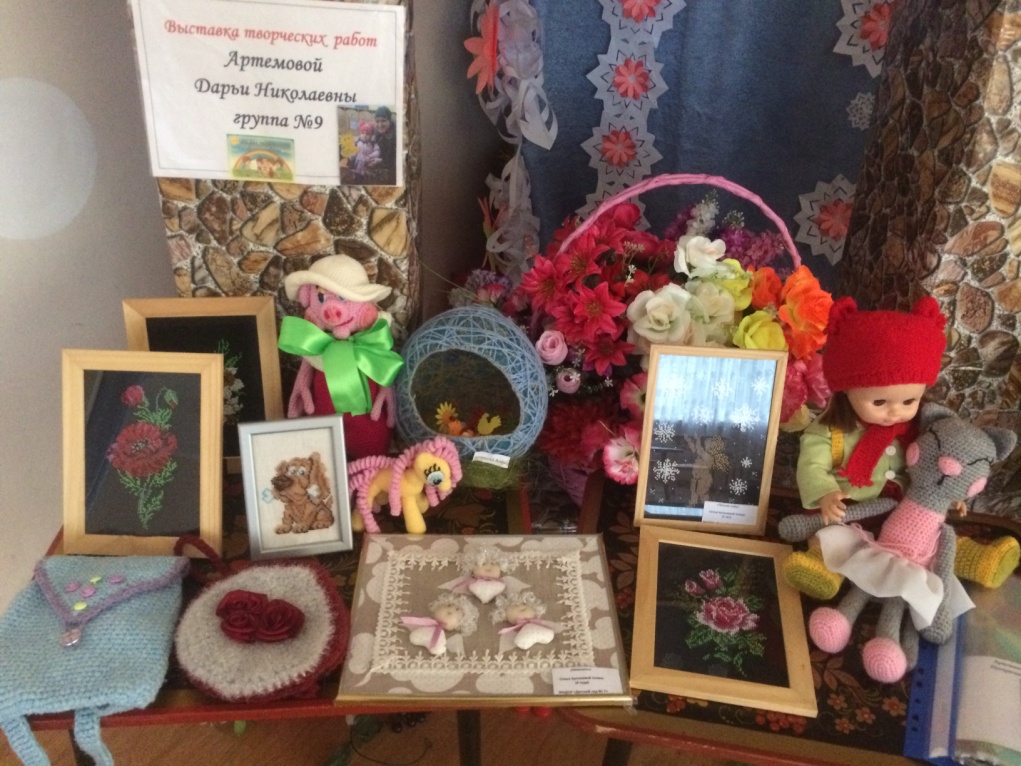 Вниманию присутствующих была предложена выставка творческих работ Дарьи Николаевны. Прекрасные вязанные игрушки : «Кошечка», «Фунтик», «Лошадка» и д.р , картины из бисера и ткани вызвали восторг у участников конкурса и гостей.   Была приготовлена презентация о своей семье, в доступной форме было рассказано о каждом члене дружной семьи, как проводят свободное время, где отдыхают, любимые занятия.                                                    Девиз семьи:                                        «Научился сам, научи другого»                                    На предложенное задание                          «Как поступить в данной ситуации» Дарья Николаевна с радостью поделилась  опытом воспитания  своих детей.                          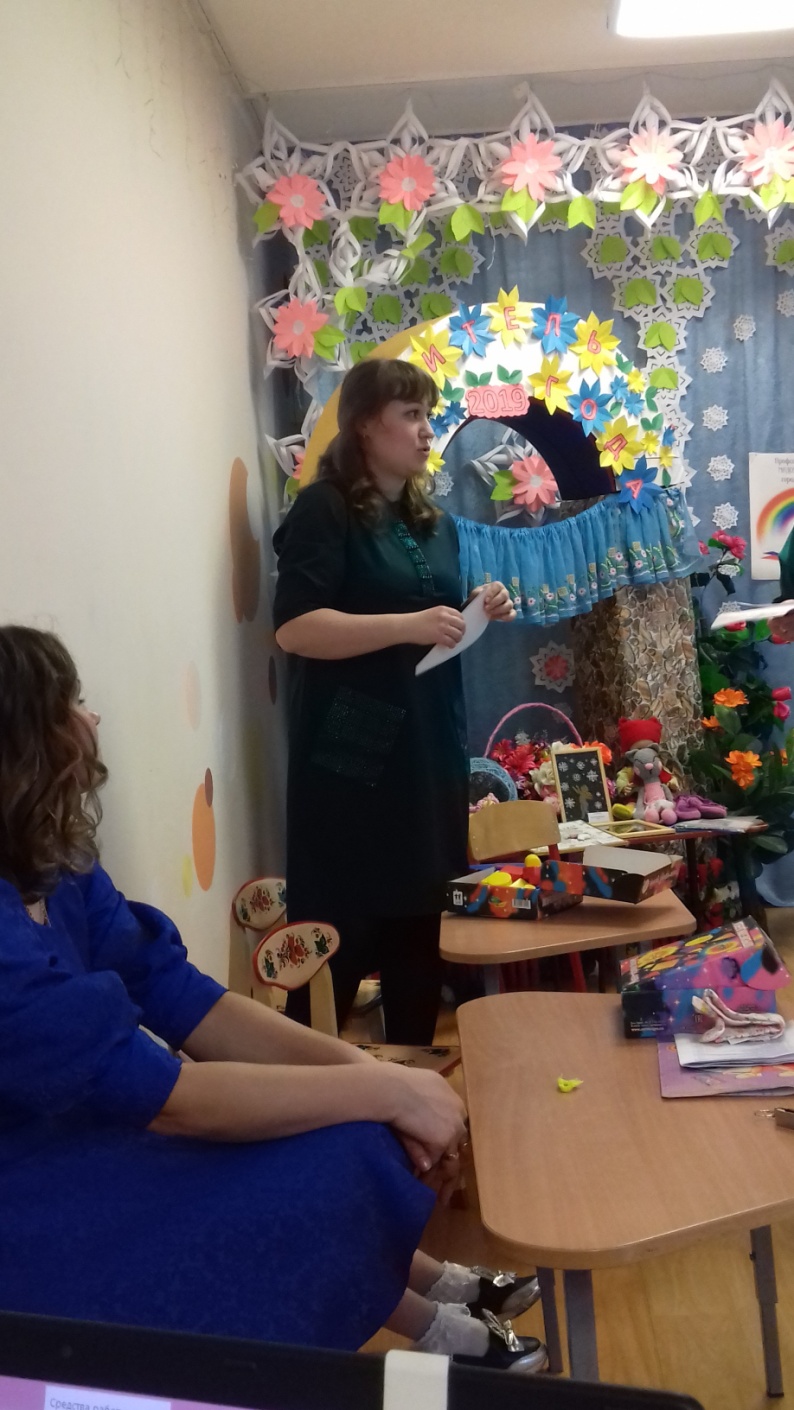 Творческие этапы конкурса прошли очень интересно. Был построен замечательный  семейный городок. 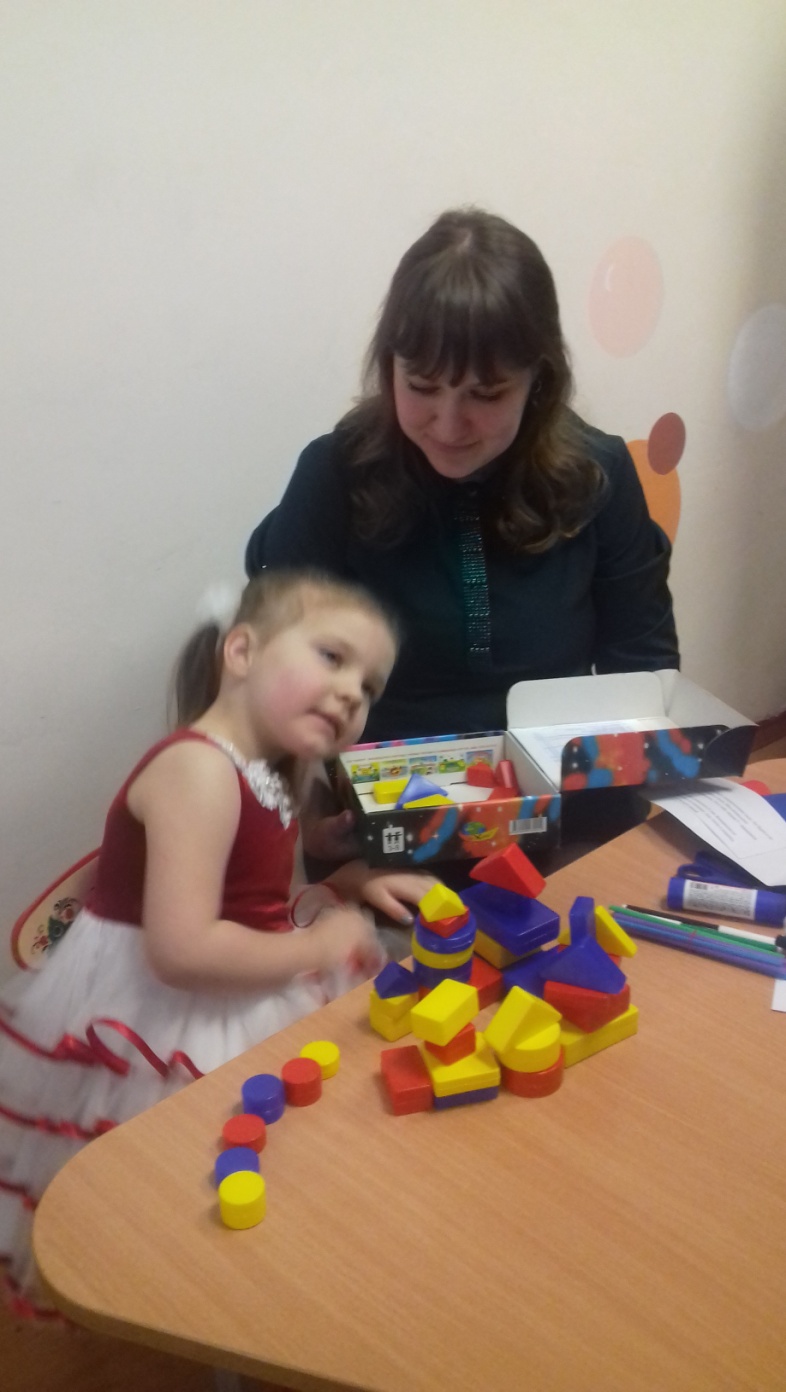 На мастер-классе  были представлены оригинальные поделки  оригами : слоник и дракон. Все участники конкурса  интересом изготовили поделки - игрушки. С которыми приятно играли  дети и взрослые.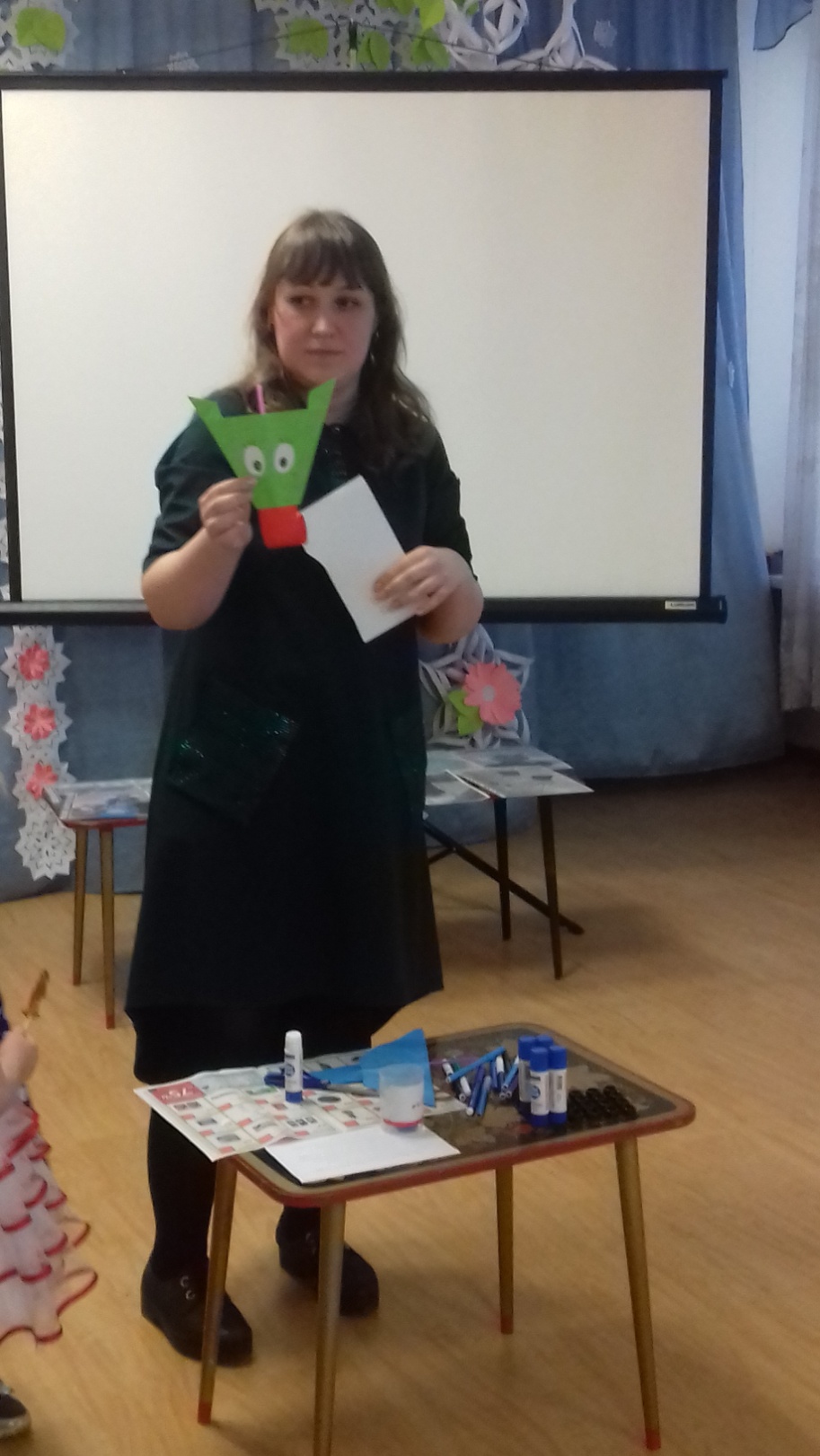 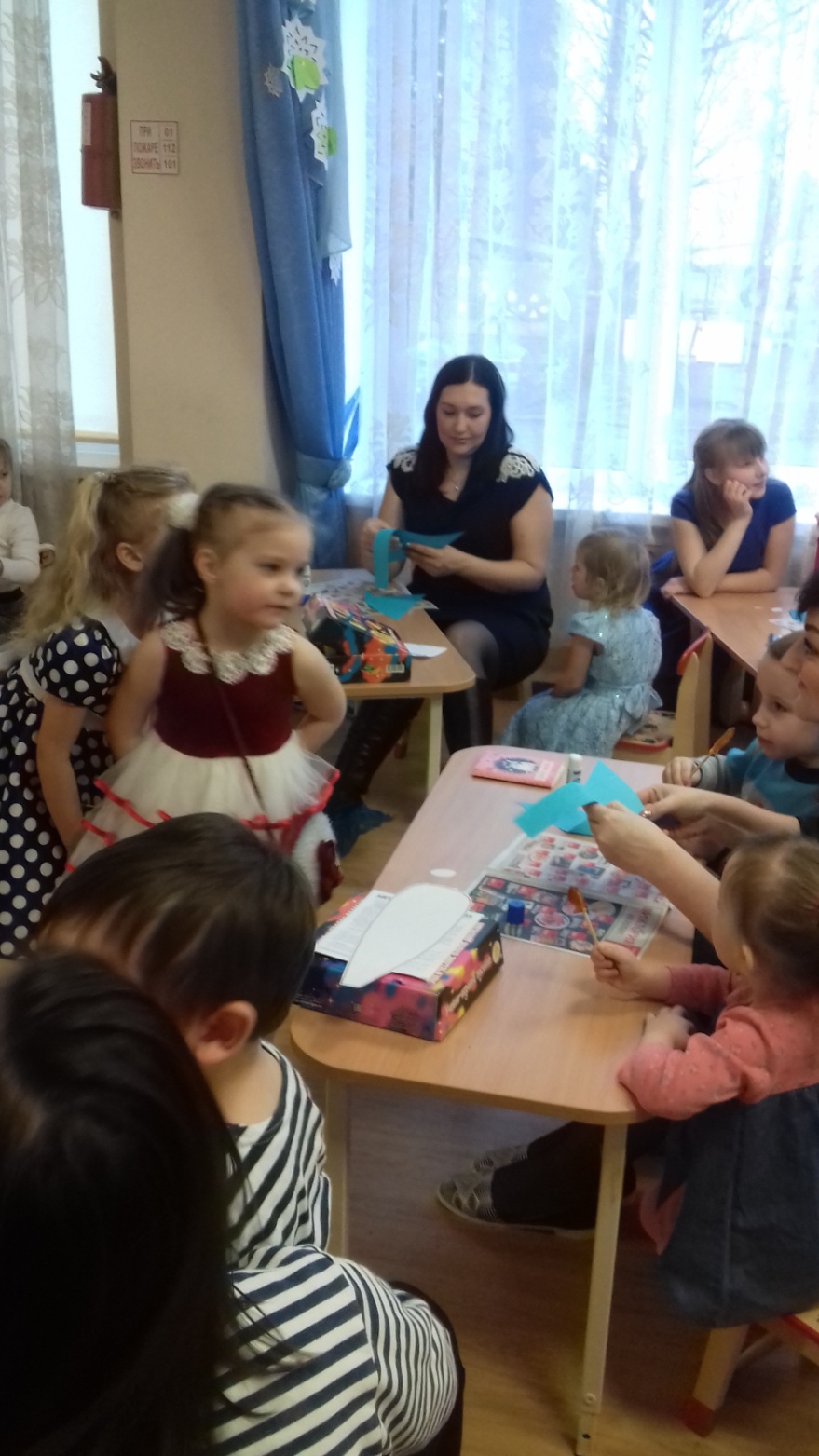 В этом замечательном конкурсе семья Артемовых стала                                  победителем в номинации   «Самая находчивая семья».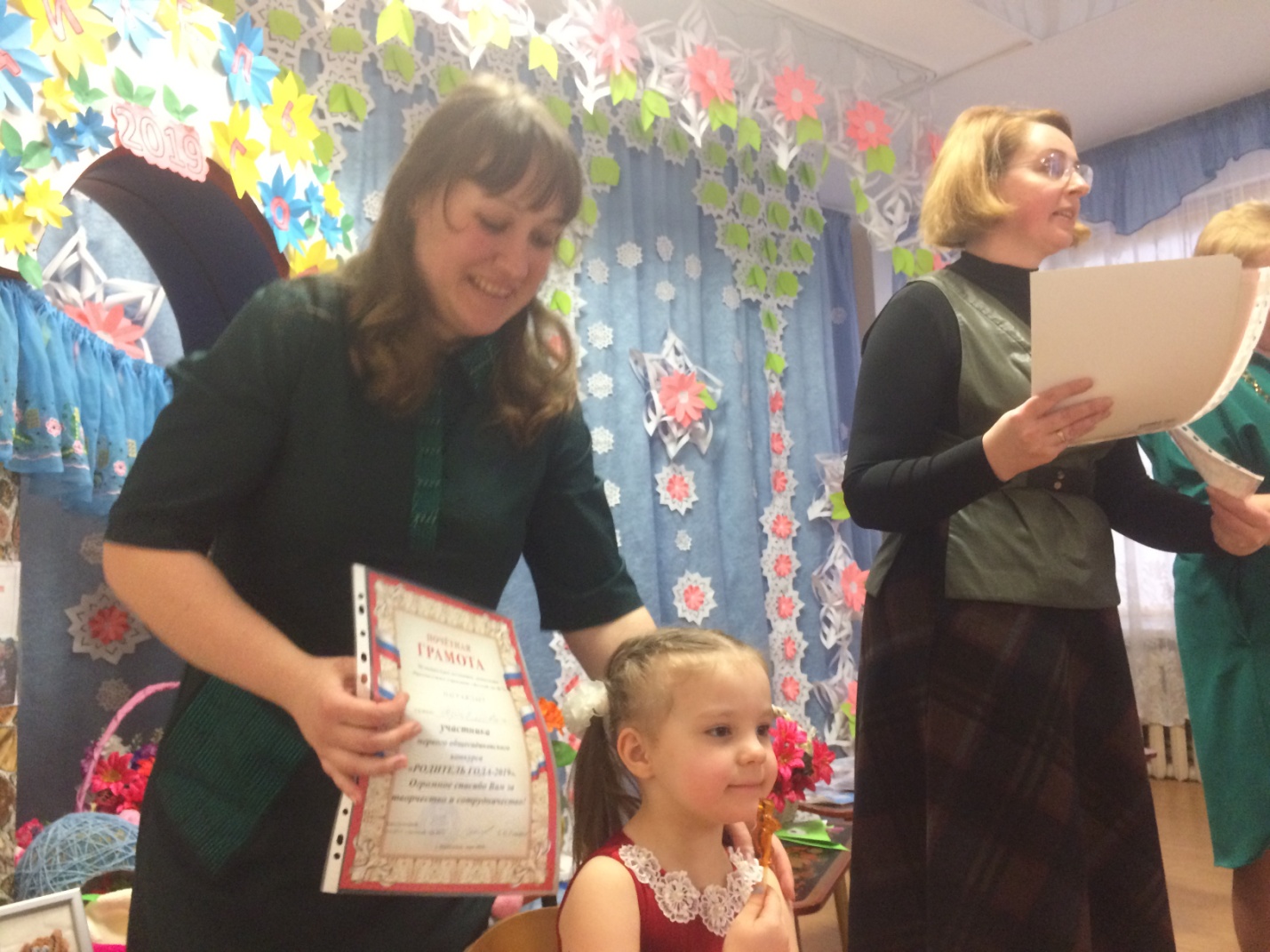 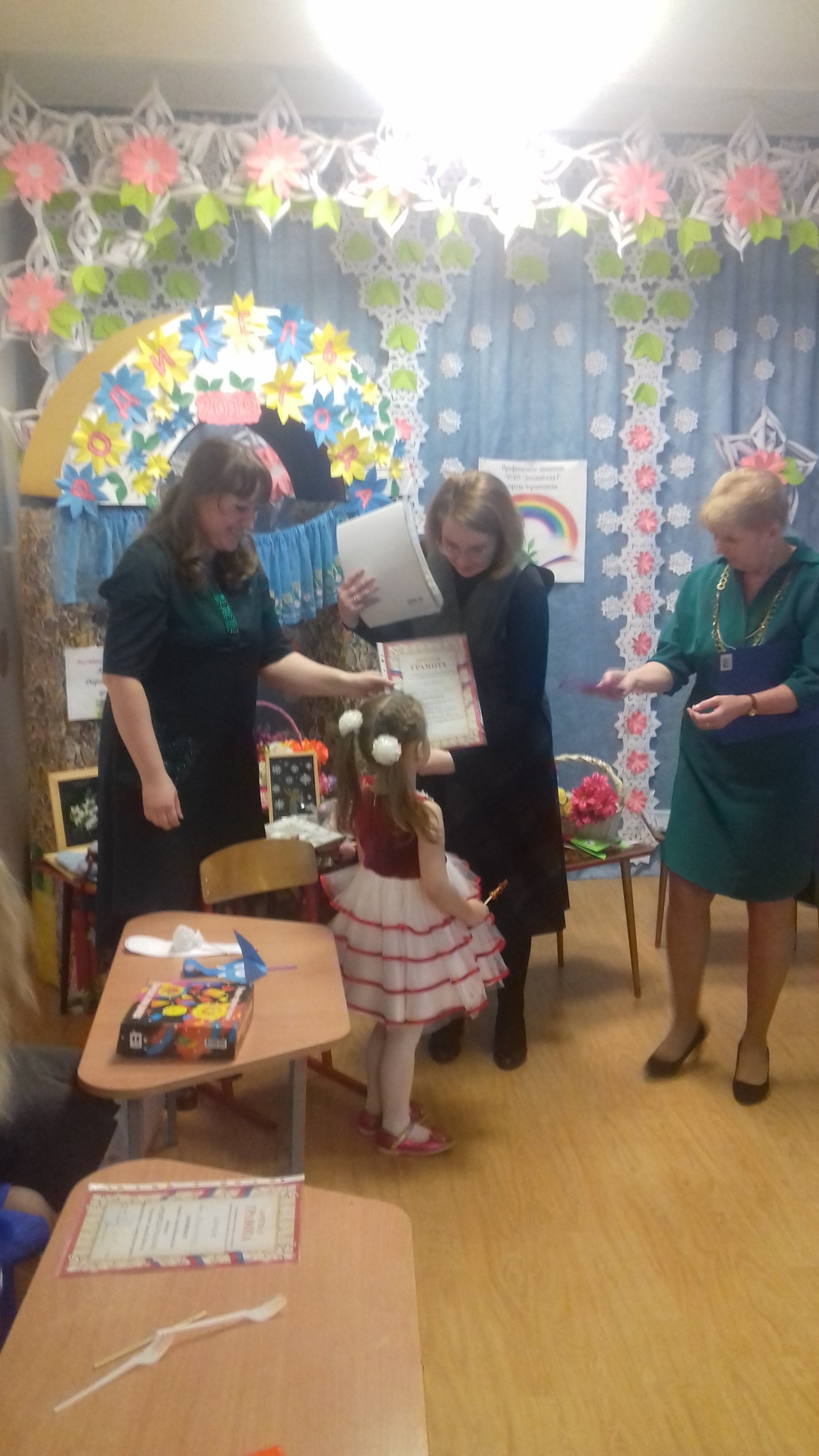 Все взрослые участники конкурса были награждены почетными грамотами , а дети сладкими призами. Большое спасибо за участие!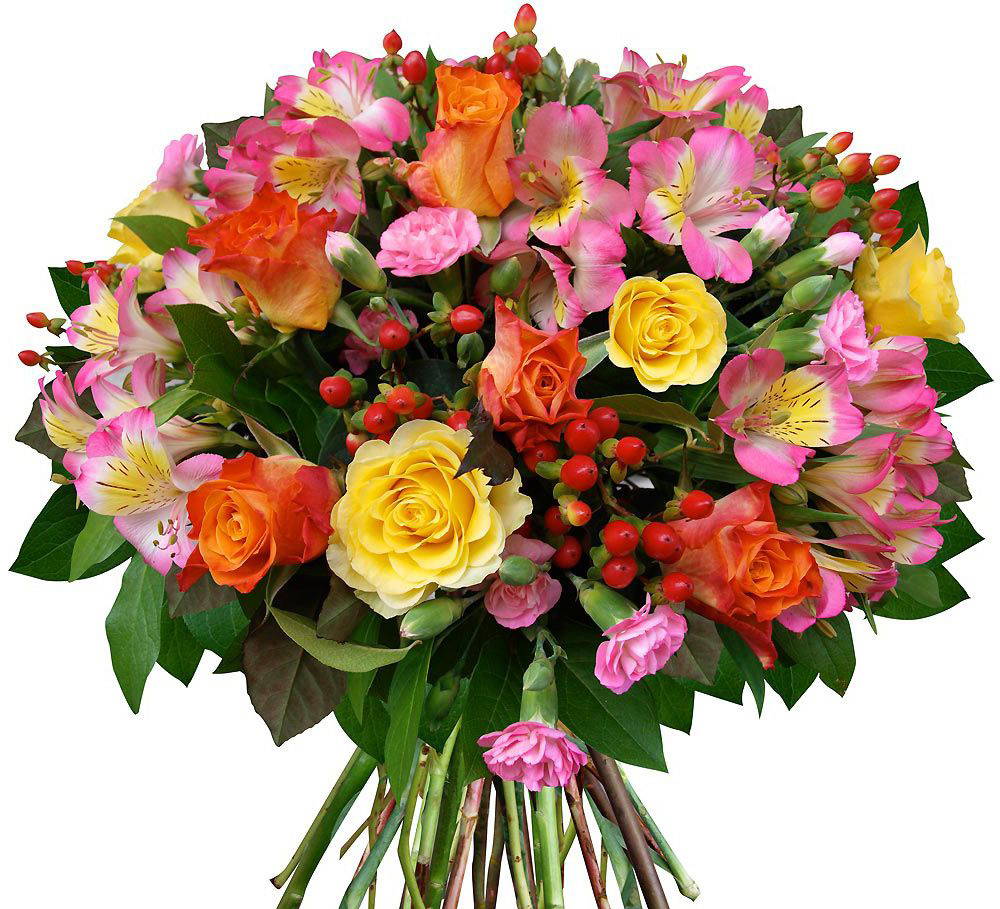 